EXERCITII PENTRU OPRIRE SI  PIVOTARE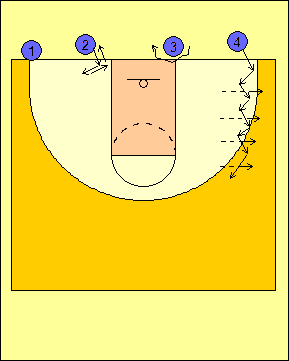 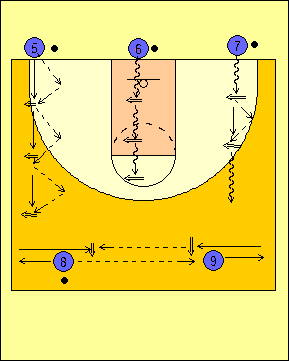 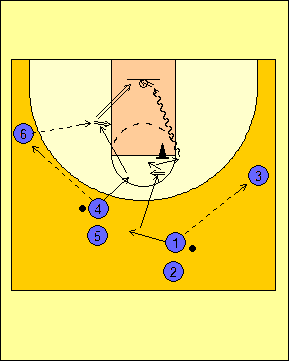 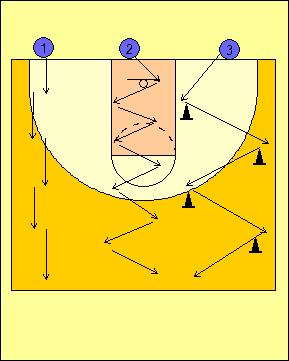 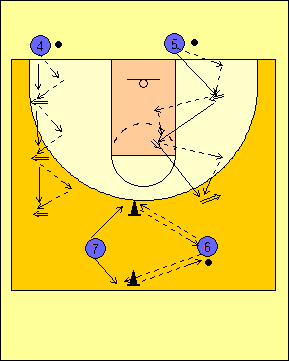 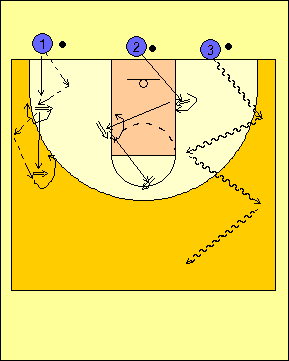 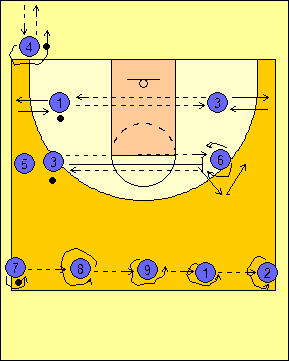 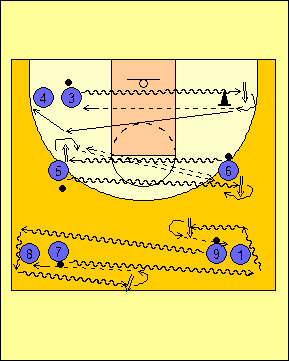 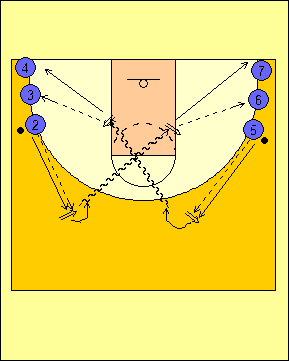 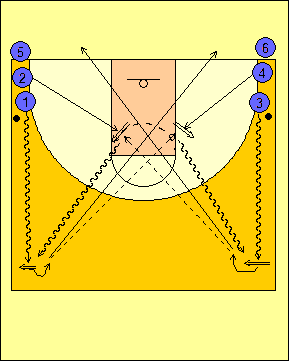 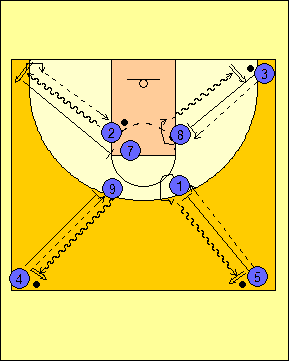 